2018年度内蒙古自治区直属国有企业负责人薪酬信息公开披露表    填报单位名称（企业主管部门）：内蒙古自治区国资委          企业名称 ：包头钢铁（集团）有限责任公司                    单位：万元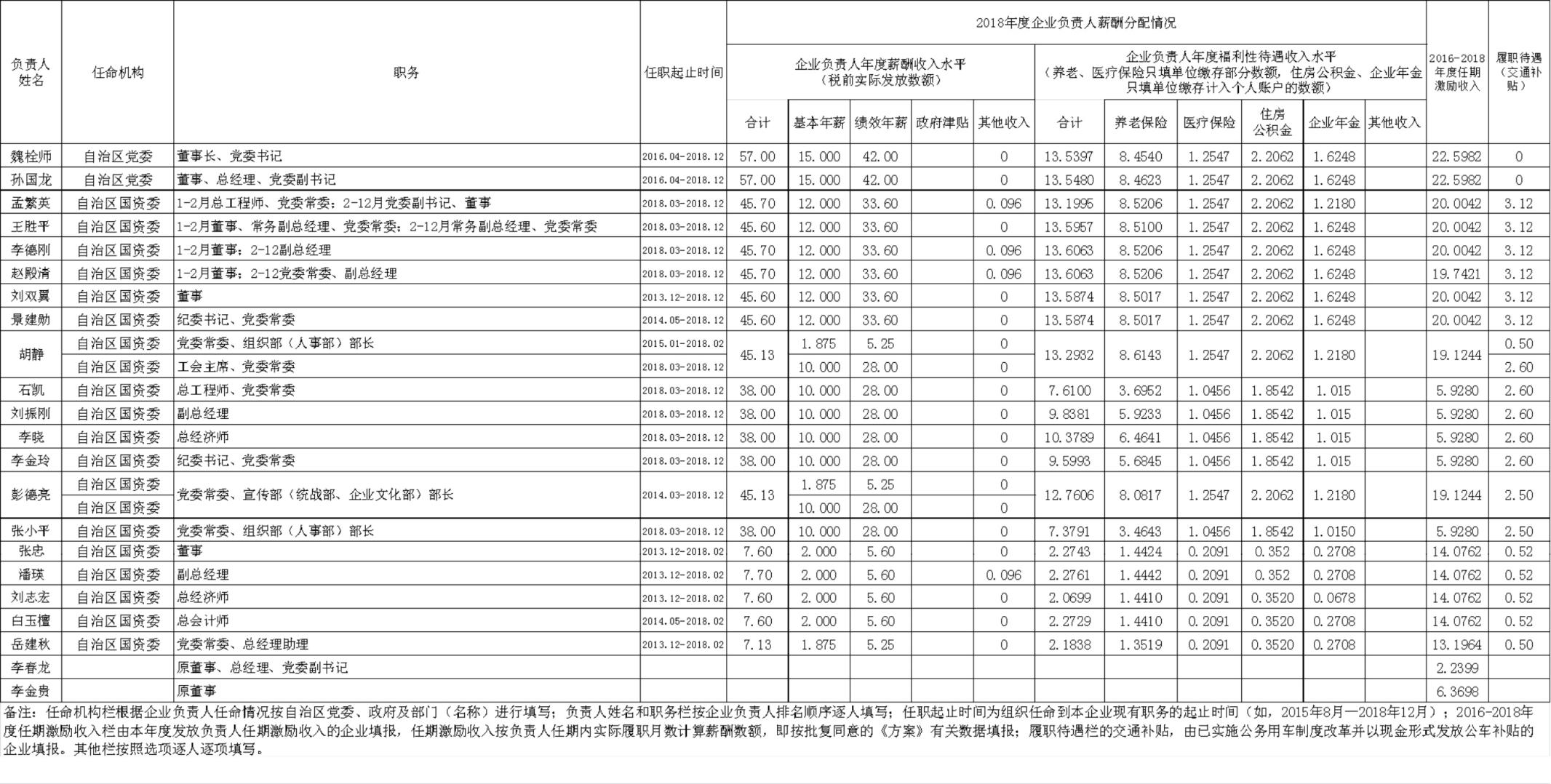 